附件3住宿酒店信息酒店名称：北京中奥凯富国际酒店地址：北京市朝阳区慧忠北里302号（安立路与大屯北里交叉口路西）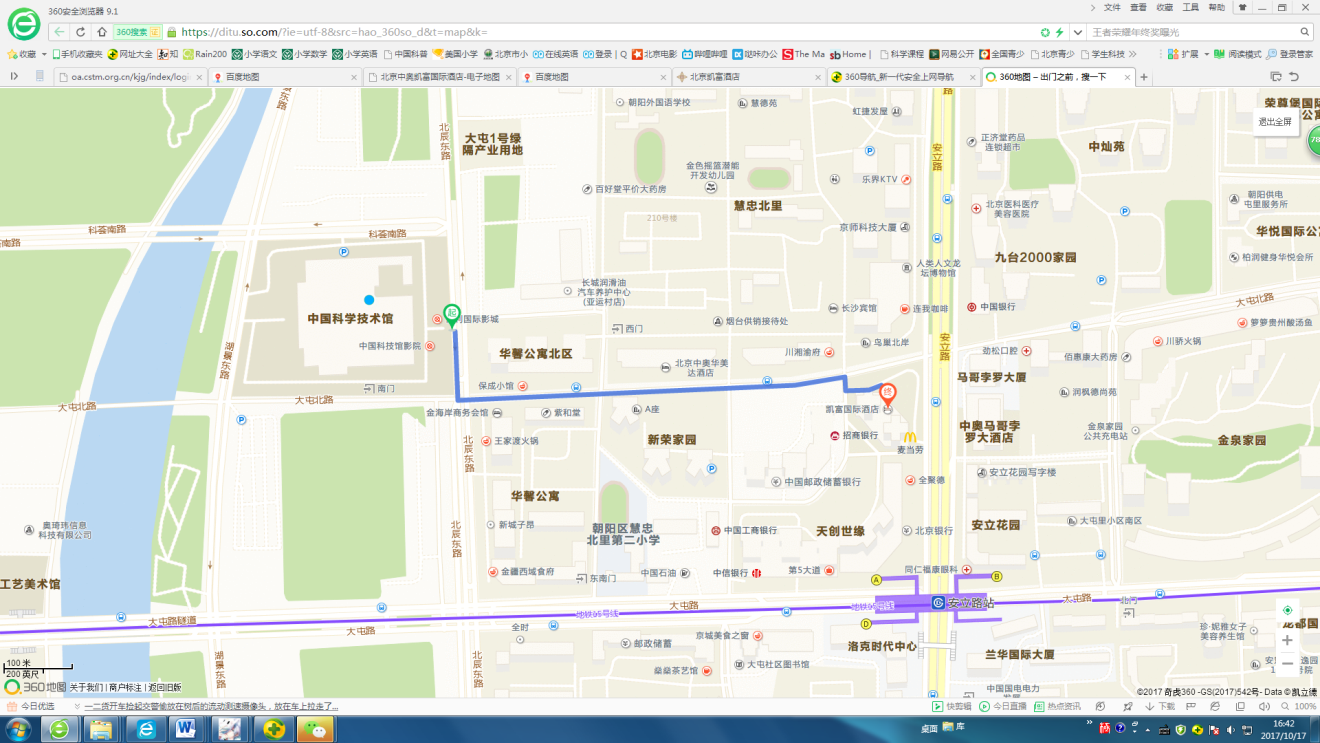 线路指南：从中国科技馆东门沿北辰东路向南步行92米，左转进入大屯北路；沿大屯北路向东步行517米，路南到达凯富酒店。全程步行约10分钟。